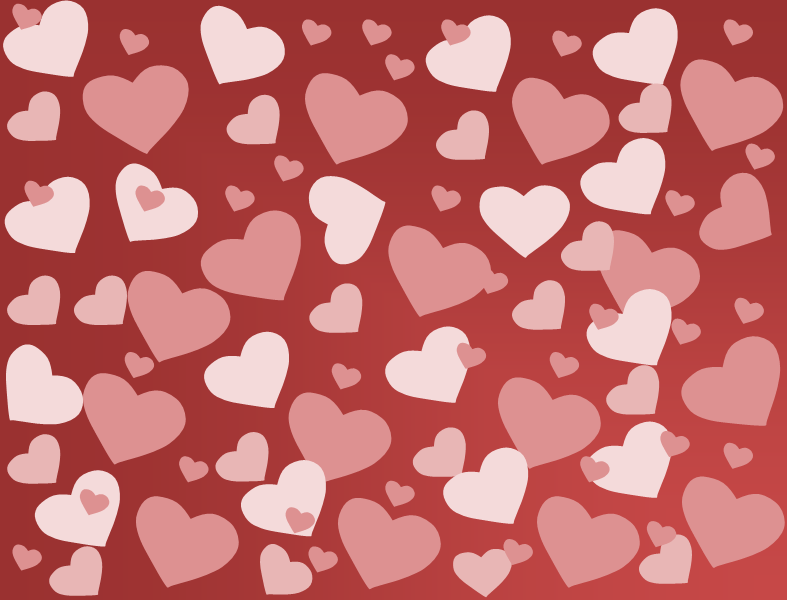 Você rouboumeu coraçãoVocê rouboumeu coraçãoE pode ficar com ele
o tempo que quiser!E pode ficar com ele
o tempo que quiser!Feliz Dia dos Namorados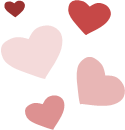 Feliz Dia dos Namorados